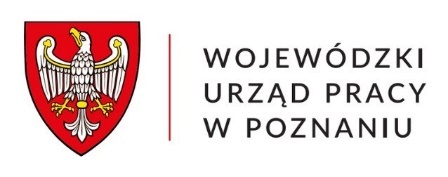 					Załącznik nr 8W związku z przetwarzaniem danych osobowych, na podstawie art. 13 ust. 1 i 2 Rozporządzenia Parlamentu Europejskiego i rady  (UE) 2016/679 z dnia 27 kwietnia 2016r. w sprawie ochrony osób fizycznych w związku
z przetwarzaniem danych osobowych i w sprawie swobodnego przepływu takich danych oraz uchylenia dyrektywy 95/46/WE (ogólne rozporządzenie
o ochronie danych , zwane dalej RODO), informuję, żeAdministratorem Państwa danych osobowych jest Wojewódzki Urząd Pracy w Poznaniu z siedzibą przy ulicy Szyperskiej 14.
Z administratorem danych można się skontaktować poprzez adres mailowy wup@wup.poznan.pl, telefonicznie pod numerem 61 846 38 19 lub pisemnie na adres siedziby administratora.Wojewódzki Urząd Pracy w Poznaniu wyznaczył inspektora ochrony danych, z którym można się skontaktować poprzez e-mail ochronadanych@wup.poznan.pl lub pisemnie na adres siedziby Urzędu. Z inspektorem ochrony danych można się kontaktować we wszystkich sprawach dotyczących przetwarzania danych osobowych oraz korzystania z praw związanych z przetwarzaniem danych, którego dokonuje Wojewódzki Urząd Pracy w Poznaniu.Państwa dane będą przetwarzane w celu przeprowadzenia zapytania ofertowego, wyboru Wykonawcy oraz archiwalnym, a przetwarzanie odbywa się na podstawie Państwa zgody wyrażonej poprzez akt uczestnictwa w postępowaniu, oraz art. 6 ust. 1 lit. e w związku z przepisami Ustawy  z dnia 27 sierpnia 2009r. o finansach publicznych oraz Ustawy z dnia 14 lipca 1983r. o narodowym zasobie archiwalnym i archiwach.Dane pozyskane w związku z prowadzonym zapytaniem ofertowym przekazywane będą wszystkim zainteresowanym podmiotom i osobom, gdyż dane te co do zasady stanowią informację publiczną. W przypadku komunikacji prowadzonej drogą elektroniczną dane będą przekazane podmiotowi świadczącemu obsługę systemu IT. Zakres przekazania danych tym odbiorcom ograniczony jest jednak  wyłącznie do możliwości zapoznania się z tymi danymi w związku ze świadczeniem usług wsparcia technicznego i usuwaniem awarii. Odbiorców tych obowiązuje klauzula zachowania poufności pozyskanych w takich okolicznościach danych, w tym danych osobowych wynikająca z zawartej umowy powierzenia przetwarzania. Pani/Pana dane osobowe mogą być również udostępniane podmiotom kontrolującym oraz innym podmiotom uprawnionym na podstawie przepisów prawa.Dane będą przechowywane do momentu wygaśnięcia obowiązku przechowywania danych wynikającego z właściwych przepisów. W odniesieniu do danych pozyskanych w związku z prowadzonym zapytaniem ofertowym przysługują Państwu następujące uprawnienia:Prawo dostępu do swoich danych oraz zatrzymania ich kopii. W przypadku gdy wykonanie prawa, o którym mowa w zdaniu pierwszym, wymagałoby niewspółmiernie dużego wysiłku, Zamawiający może żądać od osoby, której dane dotyczą, wskazania dodatkowych informacji mających na celu sprecyzowanie żądania, w szczególności podania nazwy lub daty zapytania lub informacji mających w szczególności na celu sprecyzowanie nazwy lub daty zakończenia postępowania.Prawo do sprostowania (poprawienia) swoich danych.Prawo do usunięcia danych osobowych, w sytuacji, gdy przetwarzanie danych nie następuje w celu wywiązania się z obowiązku wynikającego z przepisu prawa.Prawo do ograniczenia przetwarzania danych, przy czym wystąpienie z takim żądaniem nie ogranicza przetwarzania danych osobowych do czasu zakończenia postępowania. Od dnia zakończenia postępowania o udzielenie zamówienia, w przypadku gdy wniesienie żądania, o którym mowa w zdaniu pierwszym, spowoduje ograniczenie przetwarzania danych osobowych zawartych w protokole i załącznikach do protokołu, zamawiający nie udostępnia tych danych zawartych  w protokole i w załącznikach do protokołu, chyba że zachodzą przesłanki, o których mowa w art. 18 ust. 2 RODO.Prawo do wniesienia sprzeciwu wobec przetwarzania w związku z Pani/Pana sytuacją szczególną.Przysługuje również Państwu prawo wniesienia skargi do Prezesa Urzędu Ochrony Danych Osobowych, ul. Stawki 2, 00-193 Warszawa.Podanie danych osobowych w związku z udziałem w postępowaniu 
o rozstrzygnięcie zapytania ofertowego nie jest obowiązkowe, ale może być warunkiem niezbędnym do wzięcia w nim udziału.Zapoznałam/em się:……………………………………………….Data i podpis